Dobókockával  játszható tanórai játékokMatematikai játékok
1.  Egy dobókockával dobunk egy számot, s a tanulóknak ki kell egészíteniük  pl. 10-re20- ból elvenni a dobott számotmegszorozni a tanító által mondott számmal, stb. -  ha páros számot dobunk, a fiúk állnak fel, páratlan szám esetén a lányok.-  műveleteket kapnak a tanulók, azoknak kell felállniuk, akik műveletének az eredménye a dobott szám.- minden játkosnak háromszor kell dobnia a dobókockával, s ha a három szám összege páros, leülhet, ha páratlan, állva marad.- számszobor:  a dobott számot két csapatnak kell kialakítania.- számos helycsere: minden tanuló kap egy számot. A dobott szám tulajdonosai helyet kell cseréljenek,  a játékvezető is igyekszik valaki helyére leülni. Akinek nem jut hely, az dob újból a kockával.               2. Két dobókockával dobunk két számot:		- összeadhatjuk, kivonhatjuk egymásból		- megszorozhatjukAnyanyelvi játékokSzövegértési gyakorlatA dobókocka oldalaira kérdések vannak  tűzve: Hol? Mikor? Ki? Mit csinál? Milyen? Miért?A dobott kérdést a tanulóknak ki kell egészíteniük a feldolgozott szövegnek megfelelően.  Egy kiválasztott társuk válaszol  a feltett kérdésre.Gyorsolvasási gyakorlat  I., II. osztályA tanulóknak azt a szóoszlopot kell elolvasniuk minél gyorsabban ( esetleg azonos hosszúságú szavak esetén megadott időre), amelynek számát a dobókockával dobtákSzógyűjtésA tanult szófajok nevei vannak a kockára tűzve: ige, főnév, melléknév, személyes névmás, számnév, névutó. A kockával dobott szófajnak megfelelően kell szógyűjtést végezniük a tanulóknak.Példamondatok gyűjtéseA tanult mondatfajták nevei találhatóak a dobókocka oldalain:kérdő, felkiáltó, felszólító, óhajtó, állító, tagadó mondat. A kockával dobott mondatfajtának megfelelően kell példamondatot alkotniuk a tanulóknak.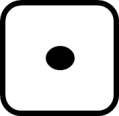 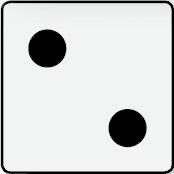 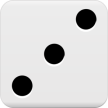 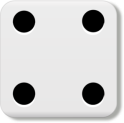 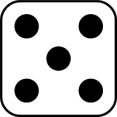 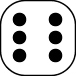 okkikossokkiskútpókmáksakkmattlakkmakkkapucukialakkapalakómókakiáltkiálltkockamásokkukackakaskalapapukakockáskóstoltáskapocakpocoklakikmakikmackó vakációmókáskuckóviskóviselekkapusmókuskorongakaratkerítéskakukkpatkókottaokoskellemeskomakamillasiklótérképkoronatankönyvÁkosKataMikiVikiElek PalkóMiklósKaticaKingaKelemenKároly